K.P.C. PUBLIC SCHOOL, KHARGHAR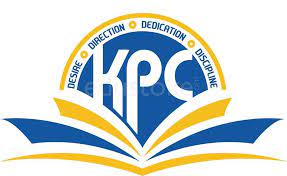 Term I 2022-2023Std : VI 									                       Marks: 40    Subject :  ENGLISH							                   	  Time: 2 Hrs.    Q.1. Read the passage and answer the following questions based on it:                                              [5 M]Seen PassageThe shopkeeper’s son asked Hari what he wanted. Hari asked for rosogollas, sandesh, chum-chum and pantuas as his first order. But the son was well trained by the shopkeeper, he asked Hari for the money and scolded him for expecting anything for free. Hari kept on saying that the shopkeeper won’t mind him eating the sweets and ate some rosogollas during the conversation. The shopkeeper’s son was in a fix because of Hari’s behaviour. The boy who just ate four pantuas didn’t even seem a bit afraid of the father. The son knew his father very well, he wouldn’t allow anyone to take anything for free! Whose father is being referred to here?What was the father doing at this time?Why should Hari be afraid of the father?What did the boy do to show that he isn’t afraid of the father? After Hari placed his order, what did the son ask for?Q.2. Give meanings and make proper sentences.                                                                                    [4 M]BrookMiserQ.3. Answer the following questions briefly:                                                                                          [4 M]The Cyclone chapter tells us how Dorothy overcame her fear. Have you ever been in a situation where you were scared of something but you overcame it? Discuss.Do you think the shopkeeper’s son was foolish? Why or Why not?Q.4. Answer the following in one word:                                                                                                   [5 M]How did Hari feel after eating the sweets?Where did the hare and his companions eat some oats?Who was bored and very, very hungry?How does the panther stand?What was Hari craving for?Q.5. Read the unseen passage and answer the following questions based on it:                                  [5 M]Unseen PassageIn today’s time, everyone wants multiple sources of income. People think about it but due to lack of time, they are unable to do so, but did you know? People generate income online sitting at home. All they need is a laptop and an internet connection. Although there are many ways to earn money online, there are some ways that are very effective. YouTube and Blogging are the most popular ways among them.People earn money by blogging. First they choose any platform whether it’s Blogger or WordPress, and publish the articles about the topic in which they have in-depth knowledge. The best bloggers who are earning a lot of money from blogging consider WordPress as the best platform. To earn money from YouTube, people publish content in video form. The highest paying niches for YouTube and blogging are Finance, Insurance, and Online courses.1. What do people need to start earning online?2. Which are the most popular ways to earn online?3. According to bloggers, which is the best platform for blogging?4. What are the highest-paying niches?5. Why are people unable to join multiple sources of income?Q.6. Do as directed:                                                                                                                                  [10 M]Write the main clause from the sentence:While I was walking, I saw a blue bird.Fill in the blank with the correct modal:My brother ________ climb tall trees. (shall/can)Change the sentence into indirect speech:“Give me some fruits along with the cake,” Seema said.“Where does the President of India live?” asked the teacher.“We are going home,”  Mani told me.Complete the sentence with the correct subject:(Most of the seats/ The seat) are empty.Fill in the blank with present continuous tense of the verb within the bracket:Today Papa _____________ with his colleagues. (play)Fill in the blank with past perfect continuous tense of the verb within the bracket:Tripta ___________ for Tina for two hours at the gymnasium. (wait)Fill in the blank with future perfect tense of the verb within the bracket:By next year I ___________ all the Harry Potter movies. (watch)Fill in the blanks with for or since:Grandpa has been sleeping _____ afternoon.Q.7. Write any 1 from the following:                                                                                                       [3 M]Write a short story on friendship.Write a short poem about pollution.Q.8. Write any 1 from the following:                                                                                                        [4 M]Write a narrative essay on your favourite moment with your mother.Write an alternative ending for the Cyclone Chapter.